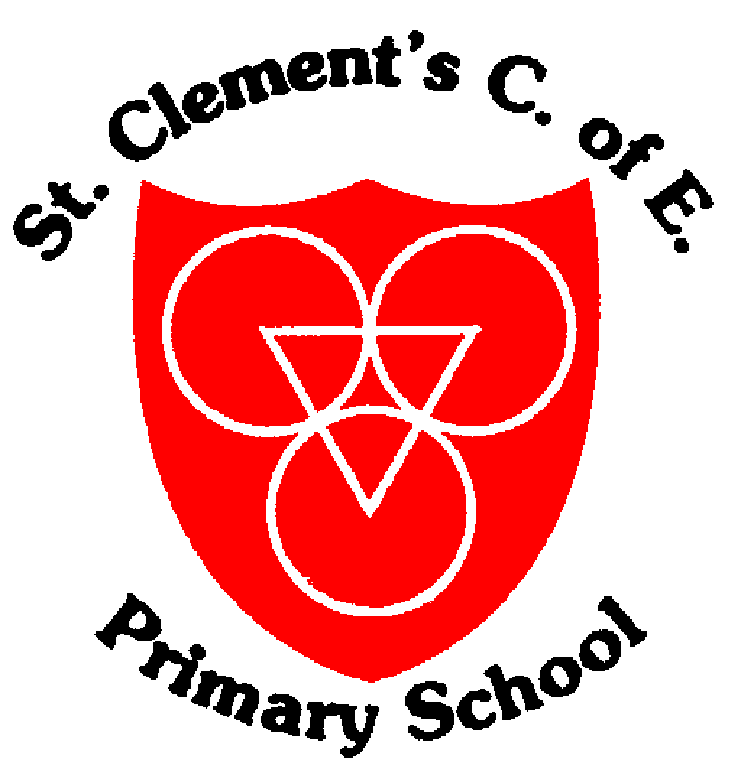 ST CLEMENT’S C OF E PRIMARY SCHOOLSPORT PREMIUM PLAN 2016-2017What is the Sport Premium?The government has provided additional funding of £150 million per annum since the 2013-14 academic year to improve provision of physical education (PE) and sport in primary schools. This funding is ring-fenced and therefore can only be spent on improving provision of PE and sport in schools however schools may choose how funding is best used in order to achieve this. Similarly to previous years, St Clements will receive £8900 in the academic year 2015/16 and is using this in the areas of increased and broader provision, continuing professional development for staff and also improving, renewing and increasing PE and sports resources.AccountabilityFrom September 2013, schools have been held to account over how they spend their additional, ring-fenced funding. Ofsted has strengthened the coverage of PE and sport within the 'Inspectors’ handbook' and supporting guidance so that both schools and inspectors know how sport and PE will be assessed in future as part of the school’s overall provision.St Clements Primary School’s Ofsted report published 2014 stated that our use of Sports Funding ‘has increased pupils’ participation in physical education and sport through providing more opportunities for them to attend a wide range of after-school sports clubs. This includes judo, archery and multi-sports clubs. It is contributing well to pupils’ better physical well-being’.In October 2014 Ofsted published a report on the effective expenditure of Sports Premium funding following a survey of schools. This set out recommendations, based on 22 case studies, for how schools should consider spending the funding for best impact. This is taken account of when deciding how to spend Sports Premium funding at St Clements.Schools are required to include details of their provision of PE and sport on their website, alongside details of their broader curriculum, so that parents can compare sports provision between schools, both within and beyond the school day.How are we using the funding to benefit our children (2016-17)?At St Clements we have allocated the funding, totaling £8900, in a number of ways, including:Hiring qualified sports coaches to provide additional after schools activities for year groups in both key stages and also broaden sports provision at lunchtimes, providing coaching and modelling leadership of activities for the school buddy team in order to broaden participation and knowledge of a range of disciplines.Providing cover to release staff for professional development in PE and sport.Continuing to run sports activities in school and increasing pupils’ participation in the Manchester PE association gamesProviding places for pupils in after school sports clubs and holiday clubs.Pooling the additional funding with that of other local schools to develop interschool competitions and support for PE leaders.Running, and preparing pupils for an annual school games day, featuring a broad range of disciplines informed by Sainsbury’s School Games kitemark awards.Running events to promote sport, fair play and healthy lifestyles.Through our increased participation in interschool competition and development of PE and sports both within the curriculum and through additional opportunities, we have been awarded the nationally recognized ‘Sainsbury’s School Games’ Bronze Kitemark Award. Expenditure and Impact (September 2016 to end June 2017)FocusOutcomeStaffingTotal costProvide inter-school competition opportunitiesMembership contribution to Manchester School’s PE Association.N/A£500Audit and replace/augment sports equipmentTo support PE curriculum and extra-curricular activitiesN/A£211.52Provide sports coaches for curriculum cover.Primary Sports professional coaches deliver the PE curriculum to 4 classes weekly – supporting programme planning in support of the inter-school events calendar and also carry out assessment informing targets for children’s progression.  Sessions are tailored for those requiring motor skills support  and also children needing additional support and scaffolding during PE. Teamwork and competitive situations are built into the curriculum and this has impacted positively on behaviour. Supporting the inter-school calendar and afterschool clubs cycle,  a range of disciplines are promoted offering challenge and opportunity for the more able and also promoting the benefits of a healthy lifestyle.      External£1526.88EYFS PE curriculumScheme of work to ensure curriculum coverage and quality assure delivery.Internal£60Afterschool Gymnastics clubIncreased opportunity for pupils from a range of backgrounds to access extra-curricular sports clubs with links to local organisations and also to compete in inter-school events. Children particularly benefitting are those with the potential to be more able gymnasts and also those who would benefit from a healthier lifestyle. This spending also supports our healthy schools priorities. External£1928.03Provision of professional sports coaches at lunchtimes. Coaches work along lunchtime organisers providing additional sports and activities for KS1 and KS2, promoting healthy lifestyles and organising intra-school competitions.  Behaviour management and supporting children with specific needs forms a large part of the role – working with SEND children and also developing the Y5 Buddy Team to umpire and manage activities, providing an additional opportunity for children, especially the most able, to develop.  In addition to this role, the coaches work before and after lunch with an ASC group, working on communication, emotional and social skills in relation to sport and teamwork. This is having an impact on behaviour, wellbeing and academic attainment. External£1294.92Transport to football tournaments as part of local league structure for inter-school sports.Transport to football ‘Premier League’ tournaments at MCFC and MUFC and Cross Country events throughout the year. Children have attended a series of matches/events, promoting competitive sport and forming links with clubs and high schools for the most able footballers whilst also providing a behaviour incentive and fostering an understanding of how results affect the compilation of a sports league.External£354.70MCC Additional Swimming LessonsSummer Term swimming lessons for Year 6 pupils provide an opportunity for children not attending St Clements in Y4, due to a very transient school population, to learn water safety and basic swimming skills.External£360Little Dragons Martial Arts afterschool clubKS2 Martial Arts club promoting physical activity and a healthy lifestyle as well as competitive individual sport and the Olympic Values.  External£1027Total to date£6903.30